ОБЛАСТНОЕ ГОСУДАРСТВЕННОЕ БЮДЖЕТНОЕ УЧРЕЖДЕНИЕ "ПЕРВОМАЙСКИЙ ПСИХОНЕВРОЛОГИЧЕСКИЙ ИНТЕРНАТ"34 голосаОценитьПолная информация об учрежденииКОНТАКТНАЯ ИНФОРМАЦИЯУСЛУГИ И РАБОТЫОТЗЫВЫ О РАБОТЕНЕЗАВИСИМАЯ ОЦЕНКАОЦЕНКИ ГРАЖДАНРезультаты независимой оценкиРейтинг в группе «Организации стационарной формы обслуживания»Значения по критериям оценкиСумма баллов по всем критериямОткрытость и доступность информации об организации ,  баллы13.8015Комфортность условий предоставления услуг и доступности их получения ,  баллы6.908Время ожидания предоставления услуги ,  баллыНет сведений для отображенияДоброжелательность, вежливость, компетентность работников организации ,  баллы2.8703Удовлетворенность качеством оказания услуг ,  баллы505Размещено (09.03.2017):ДЕПАРТАМЕНТ ПО ТРУДУ И СОЦИАЛЬНОЙ ЗАЩИТЕ НАСЕЛЕНИЯ КОСТРОМСКОЙ ОБЛАСТИ (по данным за 2016 год)Оценка проведена:Общественный совет по проведению независимой оценки качества оказания услуг организациями социального обслуживания, расположенными на территории Костромской области, при департаменте социальной защиты217 место  в  Российской Федерации  среди   3063 организаций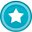 8 место  в  Костромская область  среди   39 организаций